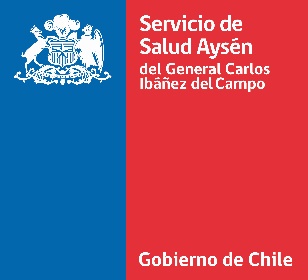 ANEXOS DE POSTULACIÓN:ANEXO Nº 01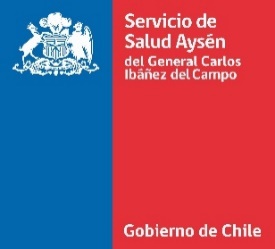 ANEXO Nº 02CARTA DE APELACIÓN A PUNTAJEPROFESIONAL PARA DESEMPEÑARSE EN HOSPITAL DE COCHRANEJunto con saludar, me dirijo a Ud. para solicitar tenga a bien acoger mi apelación al puntaje del Proceso de selección, publicado el día ………………………., en el(los) siguiente(s) etapas: ETAPA…………………………Puntos Preliminar……………………. / Puntos Esperados…………………..				Argumentación de Apelación:De acuerdo a la observación a mi puntaje preliminar: “…………………………………………………………………………………………………………………………………………………………………………………………………………………………………………………………………………………………………………………………………………………………………………………………………………………………………………………………………………………………………………………………………………………………………………………………………………………………………………………………………………………………………………………………………………………………”.Con lo anterior espero subir de:……... a………….. Puntos en este subfactor.CERTIFICADO DE ANTECEDENTES DE POSTULACIÓN PROCESO DE MOVILIDAD INTERNACERTIFICADO DE ANTECEDENTES DE POSTULACIÓN PROCESO DE MOVILIDAD INTERNACERTIFICADO DE ANTECEDENTES DE POSTULACIÓN PROCESO DE MOVILIDAD INTERNACERTIFICADO DE ANTECEDENTES DE POSTULACIÓN PROCESO DE MOVILIDAD INTERNACERTIFICADO DE ANTECEDENTES DE POSTULACIÓN PROCESO DE MOVILIDAD INTERNACERTIFICADO DE ANTECEDENTES DE POSTULACIÓN PROCESO DE MOVILIDAD INTERNAPARA FUNCIONARIOS/AS O PRESTADORES/AS DEL SERVICIO DE SALUD AYSÉNPARA FUNCIONARIOS/AS O PRESTADORES/AS DEL SERVICIO DE SALUD AYSÉNPARA FUNCIONARIOS/AS O PRESTADORES/AS DEL SERVICIO DE SALUD AYSÉNPARA FUNCIONARIOS/AS O PRESTADORES/AS DEL SERVICIO DE SALUD AYSÉNPARA FUNCIONARIOS/AS O PRESTADORES/AS DEL SERVICIO DE SALUD AYSÉNPARA FUNCIONARIOS/AS O PRESTADORES/AS DEL SERVICIO DE SALUD AYSÉNI. CARGO AL QUE  POSTULAPROFESIONAL PROFESIONAL II. IDENTIFICACIÓN POSTULANTEII. IDENTIFICACIÓN POSTULANTEII. IDENTIFICACIÓN POSTULANTEII. IDENTIFICACIÓN POSTULANTEII. IDENTIFICACIÓN POSTULANTEII. IDENTIFICACIÓN POSTULANTENOMBRE COMPLETORUNANEXO MINSALCELULARCELULARCORREO ELECTRÓNICO AUTORIZADO PARA LA POSTULACIÓNESTABLECIMIENTOUNIDAD DE TRABAJOPLANTA ACTUALCALIDAD JURÍDICA ACTUALGRADO EUS ACTUALGRADO EUS ACTUALTÍTULOINSTITUCIÓN ESTUDIOS SUPERIORESFECHA DE TITULACIÓNNÚMERO DE SEMESTRESIV. ACTIVIDADES DE CAPACITACIÓN PERTINENTE, APROBADAS DESDE EL 01 DE ENERO DE 2018IV. ACTIVIDADES DE CAPACITACIÓN PERTINENTE, APROBADAS DESDE EL 01 DE ENERO DE 2018IV. ACTIVIDADES DE CAPACITACIÓN PERTINENTE, APROBADAS DESDE EL 01 DE ENERO DE 2018IV. ACTIVIDADES DE CAPACITACIÓN PERTINENTE, APROBADAS DESDE EL 01 DE ENERO DE 2018IV. ACTIVIDADES DE CAPACITACIÓN PERTINENTE, APROBADAS DESDE EL 01 DE ENERO DE 2018IV. ACTIVIDADES DE CAPACITACIÓN PERTINENTE, APROBADAS DESDE EL 01 DE ENERO DE 2018ACTIVIDAD DE CAPACITACIÓNFECHA INICIOFECHA TÉRMINOFECHA TÉRMINOSITUACIÓNHORASSUMA DE HORAS PEDAGÓGICASSUMA DE HORAS PEDAGÓGICASRespaldar con certificados de capacitaciónRespaldar con certificados de capacitaciónRespaldar con certificados de capacitaciónRespaldar con certificados de capacitaciónRespaldar con certificados de capacitaciónRespaldar con certificados de capacitaciónV. TIEMPO SERVIDO COMO PROFESIONAL EN EL SERVICIO DE SALUD AYSÉN AL 24 DE MAYO 2021V. TIEMPO SERVIDO COMO PROFESIONAL EN EL SERVICIO DE SALUD AYSÉN AL 24 DE MAYO 2021V. TIEMPO SERVIDO COMO PROFESIONAL EN EL SERVICIO DE SALUD AYSÉN AL 24 DE MAYO 2021V. TIEMPO SERVIDO COMO PROFESIONAL EN EL SERVICIO DE SALUD AYSÉN AL 24 DE MAYO 2021V. TIEMPO SERVIDO COMO PROFESIONAL EN EL SERVICIO DE SALUD AYSÉN AL 24 DE MAYO 2021V. TIEMPO SERVIDO COMO PROFESIONAL EN EL SERVICIO DE SALUD AYSÉN AL 24 DE MAYO 2021V. TIEMPO SERVIDO COMO PROFESIONAL EN EL SERVICIO DE SALUD AYSÉN AL 24 DE MAYO 2021ANTIGÜEDADANTIGÜEDADCalidad jurídicaAÑOSMESESDÍASTiempo servido en como profesional en el Servicio de Salud Aysén, en forma continua o discontinua al 15 de noviembre de 2020Tiempo servido en como profesional en el Servicio de Salud Aysén, en forma continua o discontinua al 15 de noviembre de 2020Contrata/titular/ suplencia Tiempo servido en como profesional en el Servicio de Salud Aysén, en forma continua o discontinua al 15 de noviembre de 2020Tiempo servido en como profesional en el Servicio de Salud Aysén, en forma continua o discontinua al 15 de noviembre de 2020HonorarioRespaldar con certificado de relación de servicios de SIRH y/o certificado de relación laboral para honorariosRespaldar con certificado de relación de servicios de SIRH y/o certificado de relación laboral para honorariosRespaldar con certificado de relación de servicios de SIRH y/o certificado de relación laboral para honorariosRespaldar con certificado de relación de servicios de SIRH y/o certificado de relación laboral para honorariosRespaldar con certificado de relación de servicios de SIRH y/o certificado de relación laboral para honorariosRespaldar con certificado de relación de servicios de SIRH y/o certificado de relación laboral para honorariosTomo conocimiento y acepto todas las condiciones establecidas en las bases del proceso de selección Tomo conocimiento y acepto todas las condiciones establecidas en las bases del proceso de selección Tomo conocimiento y acepto todas las condiciones establecidas en las bases del proceso de selección Tomo conocimiento y acepto todas las condiciones establecidas en las bases del proceso de selección Tomo conocimiento y acepto todas las condiciones establecidas en las bases del proceso de selección Tomo conocimiento y acepto todas las condiciones establecidas en las bases del proceso de selección FIRMA POSTULANTEFIRMA POSTULANTEFIRMA POSTULANTEFIRMA POSTULANTEFIRMA POSTULANTEFIRMA POSTULANTEFIRMA POSTULANTEFIRMA POSTULANTEFIRMA POSTULANTEFIRMA POSTULANTEFECHAA:DE:……………………………………………………………………CÓDIGO DE POSTULACIÓN:…………….FechaNombre y Firma  Postulante